Утверждаю____________Директор филиала МБ ОУ Ризоватовской СШ                                                                                                               Г.А.ЗимаеваДополнительная программа
детского оздоровительного лагеря«Ветер перемен»
 социально – педагогической направленности
 составлена на основе Комплексной программы по отдыху, оздоровлению и занятости обучающихся «В Кругу Друзей»Филиал МБ ОУ Ризоватовской СШ – Пузско-Слободская ОШ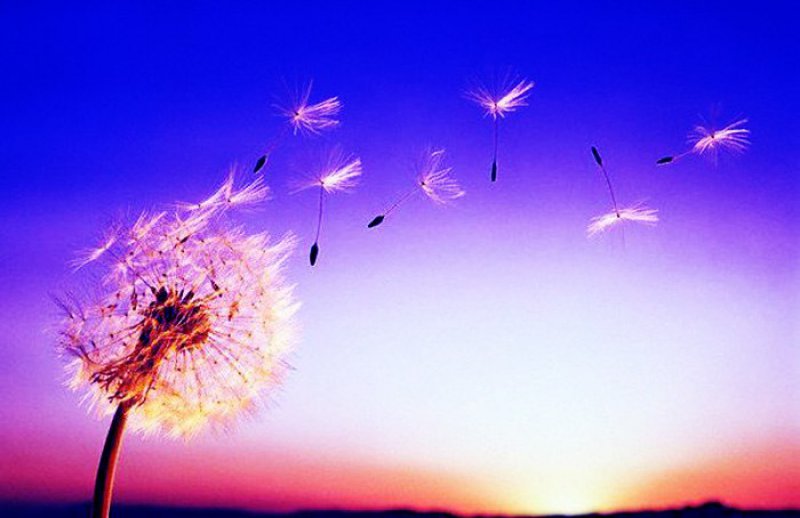                                                  Составители:      Короткова Н.В.Макулова Ю.А.Никонова Г.В.Федорина М.А. с. Пузская  Слобода2024г.                                                                Пояснительная запискаПрограмма направлена на решение проблемы построения воспитательного процесса,  ориентированного  на потенциальные возможности каждой личности  и ее потребность стать субъектом  социальной и культурной жизни общества, проявить свои творческие, спортивные, трудовые, организаторские, лидерские возможности, добиться реальных успехов в различных сферах деятельности, ощутить личную успешность, повысить самооценку. Лето - наилучшая пора для общения с природой, смены впечатлений, поиска новых сфер прикладной деятельности, нового стиля подачи информации. Летние каникулы составляют значительную часть свободного времени детей. Этот период как нельзя более благоприятен для развития их творческого потенциала, совершенствования личностных возможностей, вхождения в систему социальных связей, воплощения собственных планов, удовлетворения индивидуальных потребностей. Создатель теории педагогической поддержки   О. Газман справедливо считал летние каникулы не перерывом в педагогической деятельности, а особым временем-пространством, дающим педагогу уникальный профессиональный  шанс  встретиться с ребенком, не скованным школьной нормативностью. 	Программа реализуется в течении одной лагерной смены. Она рассчитана на детей 7 – 14 лет.Актуальность: 	Разработка данной программы организации летнего каникулярного отдыха, оздоровления и занятости детей была вызванаповышением спроса родителей и детей на организованный отдых и занятость   школьников в летний период; форма обусловлена выбором детей и родителей, исходя из их пожеланий и возможностей школы.обеспечением преемственности в работе лагерей предыдущих лет; модернизацией старых форм работы и введением новых.                                                                        Новизна:Новизна программы выражается в том, что:есть организация реального разновозрастного сотрудничества (дети разного возраста, родители, педагоги, социальные партнеры)есть сочетание и преемственность оздоровления, экологического, информационного и трудового образования и воспитания как элементов культуры современного человека;осуществляется информационная социализация всех участников смены.Цель дополнительной программы: создание воспитательного пространства для организации отдыха, оздоровления и реализации творческого потенциала учащихся, продолжение трудового, экологического и информационного воспитания учащихся, содействие социальному становлению и нравственному развитию личности учащихся в каникулярное время.                             Задачи дополнительной программы:Организация творческого пространства, развитие творческой индивидуальности каждого участника смены;Создание условий для развития физической активности и оздоровления;Создание основ соуправления в лагере;Организация и претворение в жизнь посильных социально-значимых дел по сохранению  и преумножению природного наследия;Создание системы практико-ориентированных занятий по экологической проблематике смены, трансформация их через применение компьютерных технологий;Формирование нравственной экологической позиции личности через личный экологически ориентированный опыт по взаимодействию с окружающим миром; Развитие практических умений и навыков в трудовой деятельности, формированию положительного, сознательного и творческого отношения к труду, потребности в труде;Создание ситуации успеха и формирование адекватной самооценки детей;Эффективное психолого-педагогическое сопровождение смены.Забота о счастье ребёнка в процессе воспитания является аспектомгуманистической педагогики, показателем культуры общества, составной частью цели гуманистического воспитания, так как способствуют максимальному развитию личности школьника, реализации его способностей и творческого потенциала, воспитанию субъекта и творца собственной жизни.Идеи гуманистической педагогики составляют основу концепциилетнего отдыха детей (творческое развитие и саморазвитие ребенка  с учетом его  индивидуальных особенностей), которая в условиях лагеря дневного пребывания строится на принципах: принцип вариативности – право ребенка на выбор добровольного участия в деятельности  лагеря; принцип либеральности – право детей развивать свои способности в согласии с природой их развития, а не вопреки ей; принцип успешности – право, гарантирующее возможность каждого ребенка на успех; принцип системности – право, гарантирующее воспитание, как на уровне лагеря, так и на уровне отряда; принцип самоуправляемости – право, обеспечивающее возможность ребенку реализовать свои социальные функции: гражданина, патриота и т.д.; принцип сотрудничества – право ребенка решать проблему «с двух сторон»  - и взрослыми, и детьми; принцип комфортности – право развивать свои интересы и способности в максимально комфортных для развития личности условиях; принцип адаптивности – право на обеспечение механизмами и способами вхождения ребенка в сложную обстановку нестабильного общества; принцип рекреативности – право ребенка на отдых, игру и развлечения.Программа работы с детьми в условиях лагеря дневного пребывания разнопланова и многообразна. Воспитательная работа осуществляться по следующим направлениям:1.Патриотическое –  воспитание чувства гражданского достоинства, уважения к памяти защитников Отечества, героической истории государства и своей малой Родины.2. Гражданское –  воспитание чувства ответственности перед собой и другими,  чувства гордости за достижения своих сограждан, земляков, родителей, воспитание правовой культуры.3. Духовно-нравственное – воспитание на основе русского искусства, литературы, живописи, музыки, архитектуры, народного творчества, фольклора, народных промыслов и т.д.; обрядов, обычаев , а так же игр, забав и т.д. 4. Физкультурно-спортивное –   воспитание культуры спорта,  туризма, как фактора оздоровления; развитие двигательной деятельности.5. Экологическое – активное общение с родной природой, воспитание бережного отношение к ней. 6. Просветительское –  работа по формированию у детей культуры и навыков здорового образа жизни и санитарно-просветительская работа, повседневное гигиеническое воспитание и образование.7. Трудовое и общественно-полезное –  воспитание уважения к людям труда, творческого отношения к труду, как к основе развития человека.8. Культурологическое – воспитание вкуса и чувства любви к прекрасному, не только в музыке, искусстве, литературе, но и в общении, одежде и т.д.9. Лидерское  –  работа  по формированию и развитию организаторских качеств, умений и навыков самоопределения, саморазвития и самовыражения.Ожидаемые результаты реализации программы:расширение круга и опыта общения;развитие самостоятельности и самодеятельности;интенсивное развитие коммуникативно-организаторских способностей;обучение практическим приемам и способам самореализации и саморазвития; формирование умений и навыков организации взаимоотношений со взрослыми и сверстниками;умение и стремление работать в коллективе;признания каждого ребёнка как уважаемого человека, как данности и индивидуальности, имеющей право на неповторимость и оригинальность;реализация индивидуальных способностей, исходя из общечеловеческих ценностей, стремление к изменению окружающего мира к лучшему.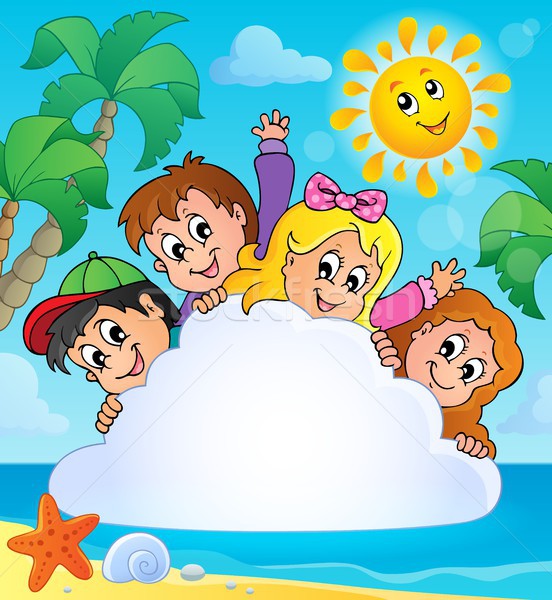 План работы Детского оздоровительного лагерясоциально-педагогического направления «Ветер перемен»Режим дняСимволы и атрибуты:Отряд: СолнышкоДевиз: В нашем отряде солнышкоСветит ярче всех.Дарит радость и тепло,Которого хватит на всех.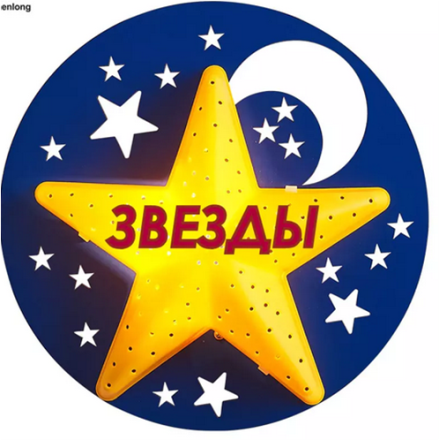 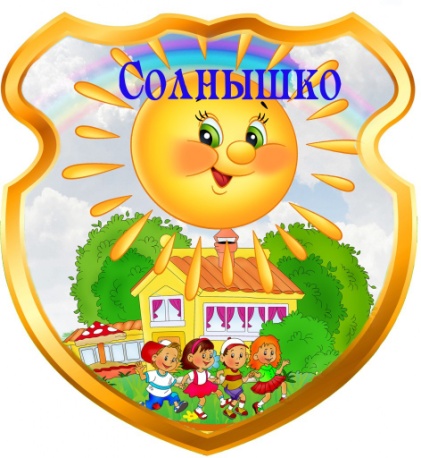 Отряд: ЗвёздыДевиз: Звёзды светят с высотыДарят нам тепло и светНашей маленькой странеШлют большой, большой привет.Кричалка:Раз, два, три, четыре,
Эй, ребята, шире шаг!
Нет, наверно, в целом мире
Веселей, дружней ребят!
Не грустят в семействе нашем,
Мы поем, танцуем, пляшем,
Все занятья хороши,
Веселимся от души!
Эй, дружок, не унывай!
Нашу песню запевай!Гимн лагеряВеселый ветер1. А ну-ка песню нам пропой, веселый ветер,Веселый ветер, веселый ветер!Моря и горы ты обшарил все на свете,И все на свете песенки слыхал.Спой нам, ветер, про дикие горы,Про глубокие тайны морей,Про птичьи разговоры, про синие просторы,Про смелых и больших людей!Кто привык за победу бороться,С нами вместе пускай запоет.Кто весел - тот смеётся,Кто хочет - тот добьётся,Кто ищет - тот всегда найдёт!2. А ну-ка песню нам пропой, веселый ветер,Веселый ветер, веселый ветер!Моря и горы ты обшарил все на свете,И все на свете песенки слыхал.Спой нам, ветер, про чащи лесные,Про звериный запутанный след,Про шорохи ночные, про мускулы стальные,Про радость боевых побед!3. А ну-ка песню нам пропой, веселый ветер,Веселый ветер, веселый ветер!Моря и горы ты обшарил все на светеИ все на свете песенки слыхал.Спой нам, ветер, про славу и смелость,Про учёных, героев, бойцов,Чтоб сердце загорелось, чтоб каждому хотелосьДогнать и перегнать отцов.Список детей1. Гурьянов Александр2. Домничева Алина3.  Маврина Виктория4. Никонов Виктор5. Спирин Илья6. Доронин Александр7. Коренькова Ксения8. Мамонова Анастасия9. Лепенькин Кирилл10. Демидов Николай11. Никонова Светлана12. Никонова Ксения13 Домничева Вероника14. Домничева Елена15. Кузнецова Мария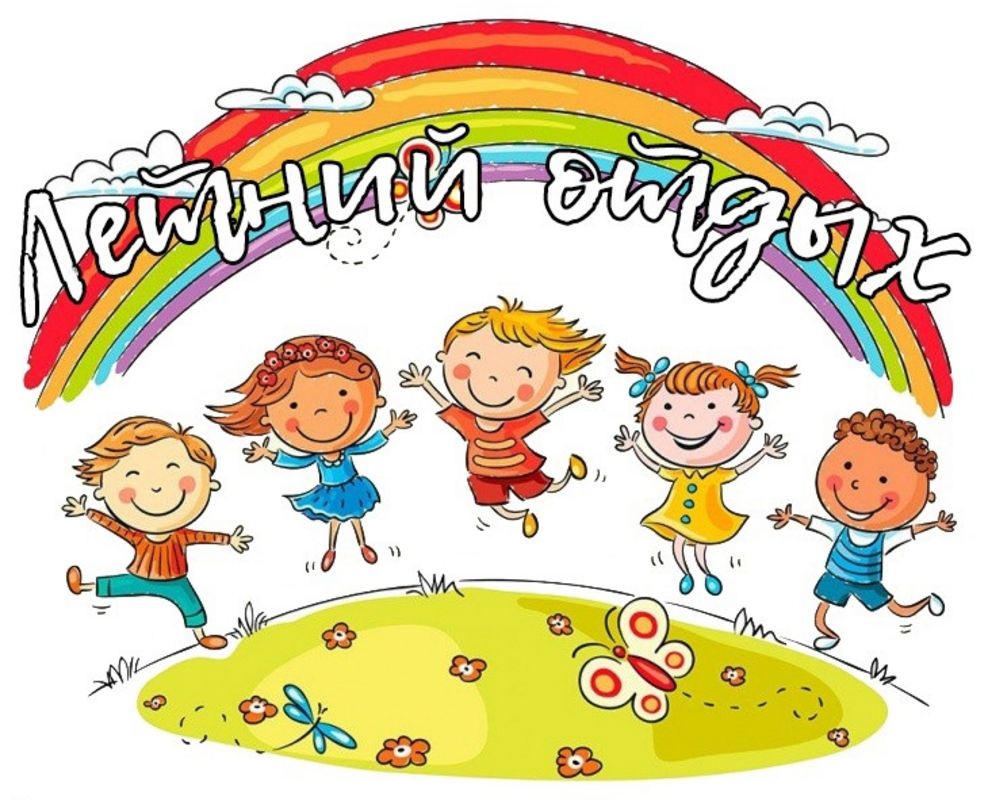 ДатаДеньМероприятия03.06.20241 день. День Защиты Детей. День Российского движения детей и молодежи. День Орлят России «Здравствуй, лагерь!»Открытие лагеря1.Встреча детей, создание отрядов, распределение обязанностей. 2.Утренняя зарядка3.Операция «Уют». 4.«Ярмарка идей» (обсуждение плана работы лагерной смены, предложения и пожелания).5. Практикум: «Правила обязательны для всех» - Законы лагеря. 6. Конкурс рисунков на асфальте «Мир глазами детей».7.Минутки здоровья «Мой вес и мой рост». Знакомство с техникой безопасности (дорога, лес, водоем, территория лагеря ). 
8.Занятия по интересам.04.06.20242 день.День «зеленого огонька»1. Утренняя зарядка 2. Игровое шоу по правилам дорожного движения «Что? Где? Когда?»3. Спортивный час «День бегуна»4. Театрализованная эстафета по ПДД «Зебра на дороге»05.06.20243 день.День экологии1 Утренняя зарядка2. Экологическая игра- викторина «Беседует таинственность природы...» 3.Выпуск буклетов, газет, на тему «ЭКОлогия 2024»4. Экологический конкурс по страницам Красной книги  «Они просят защиты»5. Экологическое путешествие-зкскурсия «С лукошком – в путь – дорожку»06.06.20244 день. «День Пушкина»1. Утренняя зарядка 2. Развлекательное мероприятие «Путешествие по Лукоморью»,3.Конкурс рисунков «В гости к Пушкину спешу»4. Театрализованное представление «Сказки Пушкина» (инсценировка)07.06.20245 день.«День Первых»1.Утренняя зарядка2.Квест-игра « Будь в Движении»3. Рисунки на асфальте: логотип РДДМ4. Танцевальный флешмоб10.06.20246 день.«Перекрёсток семи дорог»1. Утренняя зарядка 2. Соревнование юных велосипедистов «Безопасное колесо-2024»3. Конкурс рисунков «Светофор наш друг»4. Конкурсно – развлекательная программа «Дорога детства»5.  Просмотр видеороликов «Всем миром против наркотиков»11.06.20247 день.«С чего начинается Родина»1. Утренняя зарядка 2. Игра-путешествие «Я живу в России» (поездка в Починковский краеведческий музей)3. Конкурс рисунков  на асфальте «Россия- Родина моя»4. Час поэзии «Славься, Россия»5.  Конкурс рисунков на антинаркотическую тематику «Дорога, ведущая в пропасть»13.06.20248 день.«Огненная гора»1. Утренняя зарядка 2. Викторина по пожарной безопасности3. Эстафета «Мы пожар потушим сами»4. «Спешите делать добрые дела» (поделки для детского сада)5. Экскурсия в пожарное депо с. Пузская Слобода. Профессия: спасатель14.06.20249 день.День дружбы 1. Утренняя зарядка2. Тематическое занятие «Вместе весело шагать» (подвижные игры, загадки, ребусы);3.Познавательно-развлекательное мероприятие «Не имей сто рублей, а имей сто друзей»;4. Изготовление смайликов «Пусть всегда будет дружба»5. Игра «Скажи хорошее о друге» 17.06.202410 день.Природа нашего края1. Утренняя зарядка 2. Игра «Чудо земли – хлеб»3.Экскурсия по окрестностям села (р. Алатырь, р. Альзя)3. Викторина «Цветы». 4.  Творческая мастерская «Очумелые ручки» (поделки из природных материалов)18.06.202411день«Живи, живи, мое село»1.Утренняя зарядка 2. Флешмоб «Деревенский фольклор»3. Экскурсия на крахмально-сушильный завод с. Пузская Слобода4. Веселые старты «А у нас спортивный час»19.06.202412 день.СолнечнаяМордовия1.Утренняя зарядка 2. Экскурсия в парк аттракционов  г.Саранска3. Конкурс « Солнечный букет»20.06.202413 день.«Остров олимпийского огня»1. Утренняя зарядка 2.  «День национальных видов спорта и русских национальных игр»3. Спортивно-исторический круиз «Путешествие в прошлое Олимпийских игр»4. Слайд-журнал «Экстремальные виды спорта»5.Мастер-класс «Необычная поделка из подручного материала»21.06.202414 день «День памяти и скорби»1. Утренняя зарядка 2.Литературно-музыкальная композиция «И люди встали как щиты. Гордиться ими вправе ты»3.Свеча Памяти4. Возложение цветов к памятнику павшим в годы Великой Отечественной войны5.Изготовление белых журавлей в память о погибших воинах24.06.202415 день.«Поляна весёлого смеха»Закрытие лагеря 1.Утренняя зарядка 2. Комический футбол3. Дневная дискотека «Смейся громче, веселей!»4. Конкурс рисунков «От улыбки станет всем светлей»2. Минутки здоровья «Мой вес и мой рост». 3. Праздничный концерт 4. Подведение итогов работы лагеря5. Закрытие лагеря8.30 – 9.00Сбор детей9.00 – 9.15Утренняя зарядка9.15 -  10.00Завтрак10.00 – 12.00«Вместе мы одна семья» (общелагерное дело)12.00 – 13.00Спортивно-оздоровительный час13.00 – 14.00Обед14.00– 14.30Свободное время. Уборка отрядных комнат.14.30Уход домой